План-конспект проведения занятий по ОБЖ .Раздел 2: Государственная система обеспечения безопасности населения.Тема 2.4: Гражданская оборона. Основные понятия и определения.Практическое занятие № 8 ТЕМА: «Организация гражданской обороны в образовательном учреждении»  ЦЕЛИ :Пропаганда мероприятий по защите населения от чрезвычайных ситуаций.Разъяснение порядка действий людей и способов для индивидуальной защиты органов дыхания в чрезвычайных ситуациях.Способствовать формированию таких психологических качеств как способность противостоять страху и панике, быстрота реакции, готовность к осознанным, уверенным и расчетливым действиям в любых критических ситуациях.Время: 2часаМетод: практическоеМесто: Учебный классВодная часть: Проверка наличия обучающихся, внешнего вида, готовности к проведению занятий. Доведение целей и вопросов занятия.2.Основная частьГражданская оборона в общеобразовательном учреждении призвана обеспечить обучение персонала общеобразовательного учреждения и обучающихся способам защиты от опасностей, возникающих при ведении военных действий или вследствие этих действий, а также при чрезвычайных ситуациях природного и техногенного характера.Гражданская оборона в общеобразовательном учреждении организуется на общих основаниях в соответствии с положением Федерального закона Российской Федерации «О гражданской обороне».Возглавляет гражданскую оборону общеобразовательного учреждения директор, который по должности несёт персональную ответственность за организацию и проведение мероприятий по гражданской обороне.Для решения задач по защите жизни и здоровья учащихся и персонала в учебном заведении может быть создана объектовая комиссия по чрезвычайным ситуациям. Такая комиссия, как правило, создаётся при возникновении чрезвычайных ситуаций в районе расположения учебного заведения. Возглавляет комиссию директор школы.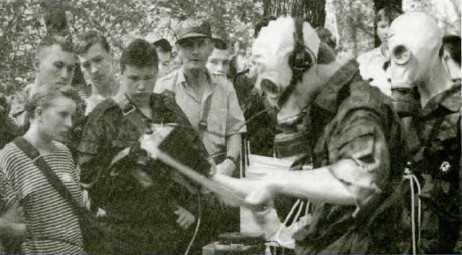 Изучение старшеклассниками средств индивидуальной защитыВ учебном заведении также может быть создана эвакокомиссия с целью организованного вывода (вывоза) учащихся и персонала из зон чрезвычайных ситуаций природного, техногенного и социального характера, их кратковременного размещения в заблаговременно подготовленных местах в районах, находящихся вне зон действия поражающих факторов. Возглавляет эвакокомиссию, как правило, заведующий учебной частью учебного заведения.Для организации управления деятельностью учебного заведения по делам гражданской обороны и чрезвычайным ситуациям назначается работник, уполномоченный на решение задач в области гражданской обороны, или заместитель руководителя общеобразовательного учреждения по обеспечению безопасности.На случай возникновения чрезвычайных ситуаций в районе расположения учебного заведения в нём разрабатывается план мероприятий защиты учащихся и персонала учебного заведения в чрезвычайных ситуациях.В плане предусматриваются следующие мероприятия: укрытие учащихся и персонала в приспособленных помещениях или в специальных защитных сооружениях во время действия поражающих факторов источников чрезвычайной ситуации, а также при угрозе их возникновения;эвакуация учащихся и персонала из зон чрезвычайных ситуаций в случае угрозы возникновения критических условий для безопасного нахождения людей;использование средств индивидуальной защиты органов дыхания и кожных покровов и порядок их получения;проведение мероприятий медицинской защиты путём применения профилактических медицинских препаратов (антидотов) и организация оказания первой помощи пострадавшим.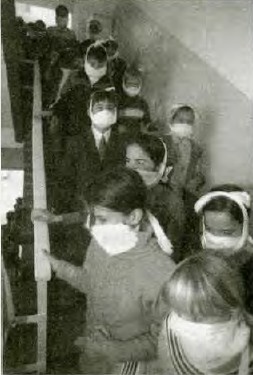 Учения по эвакуации учащихся общеобразовательного учрежденияВыводыУчащиеся общеобразовательных учреждений обучаются навыкам гражданской обороны в общеобразовательном учреждении.Гражданской обороной в общеобразовательном учреждении может руководить заместитель руководителя образовательного учреждения по обеспечению безопасности.Персонал общеобразовательного учреждения получает навыки гражданской обороны по месту работы.Каждое учебное заведение разрабатывает детальный план мероприятий защиты учащихся и персонала в чрезвычайных ситуациях.ВопросыВ соответствии с каким государственным документом организуются мероприятия гражданской обороны в общеобразовательном учреждении?Кто возглавляет гражданскую оборону в общеобразовательном учреждении?С какой целью в общеобразовательном учреждении создаётся объектовая комиссия по чрезвычайным ситуациям?Какие важные мероприятия предусматриваются для защиты учащихся и персонала учебного заведения в случае чрезвычайной ситуации?ЗаданияОпределите и запишите в конспект ОБЖ свои действия в случае возникновения чрезвычайной ситуации в соответствии со школьным планом мероприятий.Подготовьте сообщение на тему «Организация гражданской обороны в общеобразовательном учреждении» в соответствии с Федеральным законом Российской Федерации «О гражданской обороне».Решите ситуационную задачу: «Вы, находясь в школе, в случае техногенной аварии не успели укрыться в специальном сооружении. Ваши действия?»Дополнительные материалы По материалам энциклопедического словаря «Гражданская защита»(под общей редакцией С. К. Шойгу)Подготовка объекта экономики к работе в чрезвычайных ситуациях - комплекс заблаговременно проводимых экономических, организационных, инженерно-технических, технологических и некоторых специальных мероприятий, осуществляемых на объекте экономики с целью обеспечения его работы с учётом риска возникновения чрезвычайных ситуаций, создания условий для предотвращения аварий или катастроф, противостояния поражающим факторам и воздействиям источников чрезвычайных ситуаций, предотвращения или уменьшения угрозы жизни и здоровью персонала, гражданского населения, проживающего вблизи, а также оперативного проведения аварийно-спасательных и других неотложных работ в зоне чрезвычайных ситуаций.Подготовка психологическая - комплекс мероприятий по психопрофилактической и психокоррекционной работе, направленных на оптимизацию психологических и психофизиологических качеств специалистов, адаптацию этих качеств к деятельности в очагах чрезвычайных ситуаций, создание у них ещё до начала аварийно-спасательных работ адекватного психологического фона, минимизирующего стресс, связанный с восприятием экстремальных условий очага чрезвычайной ситуации, способствующего сохранению исходного состояния здоровья и профессиональной работоспособности специалиста. Подготовка психологическая является эффективным средством снижения вероятности и выраженности нарушений адаптации спасателей. Позволяет формировать у спасателей навыки управления психическим состоянием, развивать способности к быстрой внутренней мобилизации, к действиям в условиях чрезвычайных ситуаций, вырабатывать навыки внутригруппового взаимодействия.Проводится по отношению к лицам, не обнаруживающим существенных психофизиологических противопоказаний к работе в очагах чрезвычайных ситуаций.Выделяются следующие виды психологической подготовки: общая, специальная и целевая.Формами ведения психологической подготовки являются:лекции и семинарские занятия;индивидуальные беседы со спасателями;психологические рекомендации;индивидуальные и групповые психологические тренинги.3.Заключительная часть: Подводятся итоги, делаются выводы. Степень усвоения цели. Краткий опрос. Задание на самоподготовку.Руководитель занятия  ____________________Е.В.Джабраилов.